Publicado en Madrid el 09/04/2018 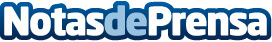 VenuesPlace analiza las tendencias en espacios para la celebración de eventos corporativos y socialesCada celebración tiene unas necesidades específicas y el espacio donde celebrarlo juega un papel realmente importante en el grado de satisfacción de los asistentes. Hoteles, centros de convenciones y salas de reuniones, entre los espacios más demandados para celebrar eventos corporativos. Locales, salas de fiesta, terrazas y jardines, por su parte, los lugares preferidos para eventos sociales
Datos de contacto:Actitud de ComunicaciónNota de prensa publicada en: https://www.notasdeprensa.es/venuesplace-analiza-las-tendencias-en-espacios Categorias: Madrid Entretenimiento Recursos humanos Consumo http://www.notasdeprensa.es